Sometimes, what we dream, what people speak into our lives, and what we are can be very different things.  Taking surveys and interest assessments creates a way to look at ourselves from the outside in.  This exercise today is just a chance to look backwards to see if different dreams, different people’s opinions, and different beliefs about yourself has directed who you are now and what you plan on becoming.In this beginning, look back at what you wanted to do compared to what others said or what an interest assessment or survey said you should become.In elementary school…In middle school…Start high school…Now as I am finishing high school…Sometimes, when you look backwards patterns appear and sometimes no reason seems to exist for the changes that occur.If you knew you would not fail and have no financial obstacles, what would you do for a career?  How come?Interest assessments try to direct people towards careers.  How is a career different than a job?Interest assessments by themselves can be interesting in that they point us directions of different occupations based upon people who have those similar traits as you in those positions.  Do you believe assessments like this are an accurate picture of what you could do for a career?  Why or why not?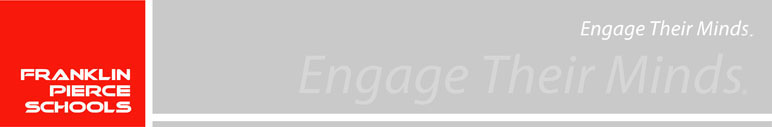 INTEREST ASSESSMENT REFLECTIONName:Grade:12Advisor:I want to be:Others told me or a survey said:I could see myself being:I was told, a survey, etc.:I was working towards a career as:My interest assessments said:My plan is to:My interest assessments say:Yes, I can see patterns, they are:No patterns, I think the reason for changes are: